2022 CONSUMER APPLICATION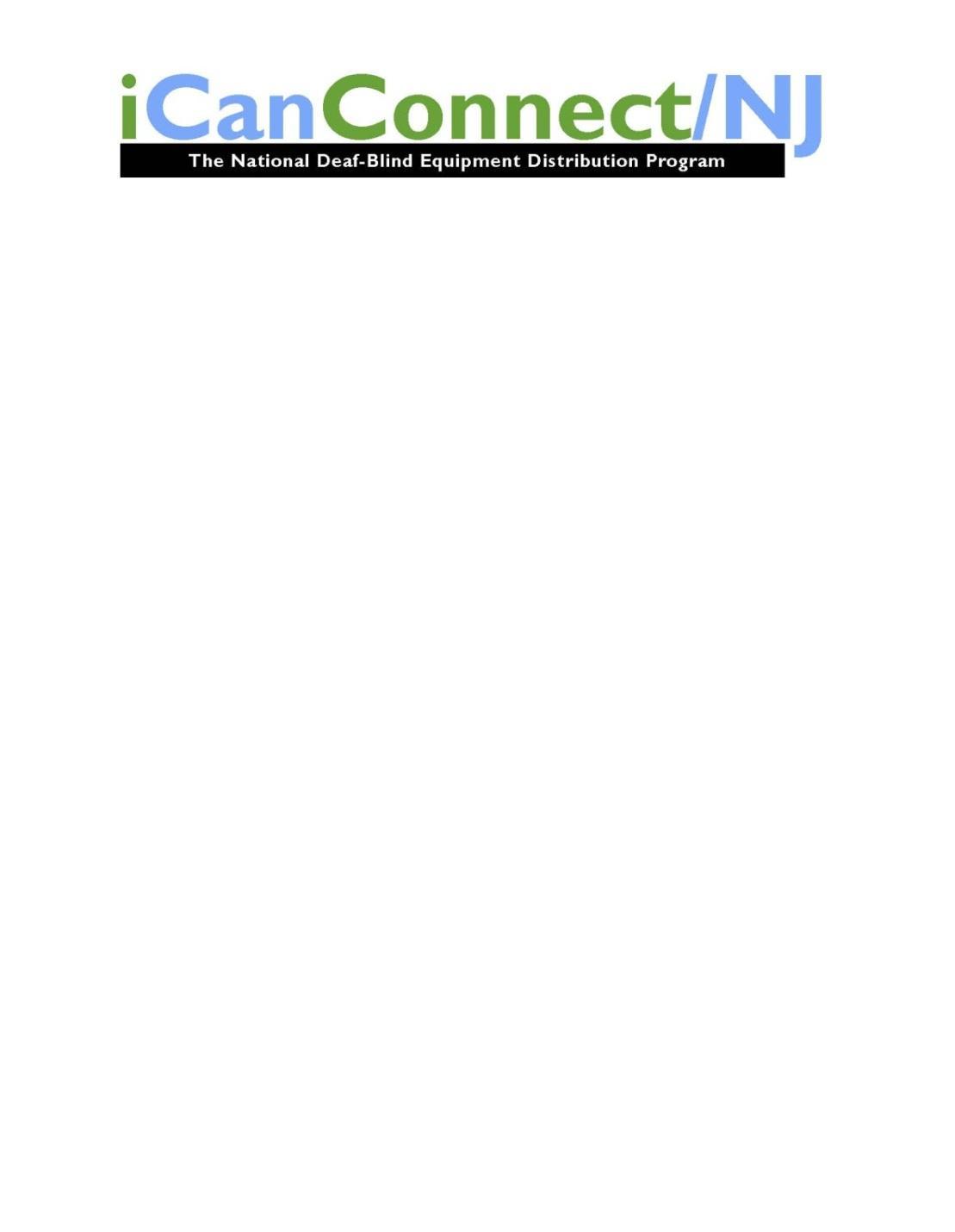 First Time Applying  Returning Consumer Other State Recipient   											State: _________________Applicant Name:____________________________________________        DOB:____________________Address:_________________________________________________________________________________City:____________________________________________________________________________________Zip Code:___________________	Primary Contact Number:__________________________________________           Home 	    CellThis is a:	 Voice 	 VP	 Text	 TTYSecondary Contact Number:    ______________________________________           Home     Cell This is a:	 Voice 	 VP	 Text	 TTYE-mail: _____________________________________________________________Preferred Contact if you cannot be reached:                 _________________________________________________________________________________________	NAME	                                                 PHONE #	                                                             I give permission for iCC Representative to contact this personTELL US ABOUT YOURSELFI am:  Student         Employed           Unemployed        Retired 	My preferred ways to communicate are (please check all that apply):American Sign Language           Visual           Tactile         Close Vision          Signed English      Spoken EnglishIf applicable, name/number preferred Interpreter:________________________________________My preferred way to read is: Print                    Large Print                  Braille              Listening  My preferred method of communication is:Orally by phoneVisually through ASL InterpreterText by email or messenger applicationVideo platform with captioningOther: ____________________________________________________________________________ELIGIBILITY REQUIREMENT 1FINANCIAL VERIFICATIONPlease check one of the following requirements and provide support documentation to verify your income eligibility: To be eligible for this federally funded program, your household income cannot exceed 400% of the federal poverty guidelines or you must qualify for the following programs:I am eligible for the following program and will provide documentation of:Federal Public Housing Assistance (Section 8)Medicaid	Low-Income Energy Assistance Program/Pharmaceutical Assistance for the Aged and Disabled	Temporary Assistance for Needy FamiliesSupplemental Nutrition Assistance Program (Food Stamps)/PAADSSI (Supplemental Security Income)SSDI (Social Security Disability Insurance) *SSI/SSDI ONLY: Include letter stating this is your only source of income or include additional income sources	I DO NOT qualify for any of the programs listed above and will provide the following:How many people live in your household? __________________________________Federal Income Tax Return (full return required)The 2022 income guidelines are listed below:ELIGIBILITY REQUIREMENT 2DISABILITY VERIFICATIONFor this program, the FCC requires that the term "deaf-blind" has the same meaning given by the Helen Keller National Center Act. In general, the individual must have a certain vision loss and a hearing loss that, combined, cause extreme difficulty in attaining independence in daily life activities. Please share the following information to assist the program to determine your eligibility.Yes- I have a hearing loss, the cause of my hearing loss is:Born deafLost hearing as a result of: _____________________________________I have:Hearing AidsBone Conductive Hearing SystemCochlear Implant(s)None of the aboveYes- I am blind or visually impaired, the cause of my vision loss is:Born BlindLost vision as a result of: ______________________________Yes- I have a progressive condition that results in combined hearing and vision loss called: _____________________________________________________________________I DO NOT know if my hearing and vision loss are related I am/or have been a client of NJ CBVI:                 Yes               No         Unsure          Department:  Vocational Rehabilitation  Independent Living  Education  If yes, who is your primary contact:_____________________________________Are you receiving services from a vision loss, hearing loss or deaf-blind professional?Program/Contact person/Contact Information:___________________________________________________________________Do you receive SSP Services?  Yes		  NoI DO NOT know what SSP means and would like more information.I am providing the following documentation to verify my disability eligibility:An IEP with the classification of Deaf-BlindnessCopy of most recent Audiological ReportCopy of most recent Vision ReportCopy of confirmed diagnosis resulting in Deaf-BlindnessProvided Disability Attestation Document from a professional who has direct knowledge of my combined hearing and vision loss. TELL US ABOUT YOUR CURRENT COMMUNICATIONS TECHNOLOGY EXPERIENCEHow do you make phone calls? (Check all that apply)Home phoneCaptel deviceMobile phone provider: ________________________________Smart phoneRelay serviceFacetime Other: _______________________________________________Don’t have access to making phone calls at this timeCheck here if any these devices were provided through the iCC ProgramWhat device(s) and programs are you currently using?     (Check all that apply)DesktopLaptopiPad/TabletJAWSZoomtextAlerting DevicesCheck here if these devices were provided through the iCC ProgramIn the last five years have you had computer training?  Yes  No        If yes, where did this training take place? (Check all that apply)iCanConnectOne on one training through another programPublic classStore (ex: apple/verizon)Family/Friend taught meWhat is it that you can’t do now that you would like to do?     (Check all that apply)Have access to accessible equipmentLearn about newer technology availableBe able to communicate with family and friendsHave access to emailBe alerted when I have incoming calls/messagesI have access to the following platforms:ZoomGoogle MeetGoogle MessengerGoogle DriveNone of the aboveRelease of Information❏  I authorize the New Jersey Commission for the Blind and Visually Impaired and The College of Jersey to share information regarding my application, assessment, and telecommunications needs.I also give them permission to communicate with any individual(s) and/or professional(s) listed in this application.❏ I also give them permission to communicate with other state iCanConnect Programs______________________________________________________________________________________	Applicant Name		___________________________________	___________________________________________________Signature		 DateRequest for iCanConnect/NJ ServicesI certify that all information provided on this application, including information about my disability and income, is true, complete, and accurate to the best of my knowledge.  I authorize program representatives to verify the information provided. I permit information about me to be shared with my state’s current and successor program managers and representatives for the administration of the program and for the delivery of equipment and services to me.  I also permit information about me to be reported to the Federal Communications Commission for the administration, operation, and oversight of the program. If I am accepted into the program, I agree to use program services solely for the purposes intended.  I understand that I may not sell, give, or lend to another person any equipment provided to me by the program.  If I provide any false records or fail to comply with these or other requirements or conditions of the program, program officials may end services to me immediately.  Also, if I violate these or other requirements or conditions of the program on purpose, program officials may take legal action against me.  I certify that I have read, understand, and accept these conditions to participate in iCanConnect (the National Deaf-Blind Equipment Distribution Program).The Federal Communications Commission (FCC) collects personal information about individuals through the National Deaf-Blind Equipment Distribution Program (NDBEDP), a program also known as iCanConnect.  The FCC will use this information to administer and manage the NDBEDP.  Personal information is provided voluntarily by individuals who request equipment (NDBEDP applicants) and individuals who attest to the disability of NDBEDP applicants.  This information is needed to determine whether an applicant is eligible to participate in the NDBEDP.  In addition, personal information is provided voluntarily by individuals who file NDBEDP-related complaints with the FCC on behalf of themselves or others.  When this information is not provided, it may be impossible to resolve the complaints.  Finally, each state’s NDBEDP-certified equipment distribution program must submit to the FCC certain personal information that it obtained through its NDBEDP activities.  This information is required to maintain each state’s certification to participate in this program.The FCC is authorized to collect the personal information that is requested through the NDBEDP under sections 1, 4, and 719 of the Communications Act of 1934, as amended; 47 U.S.C. 151, 154, and 620.PAGE 6 CONTINUED The FCC may disclose the information collected through the NDBEDP as permitted under the Privacy Act and as described in the FCC’s Privacy Act System of Records Notice at 77 FR 2721 (Jan. 19, 2012), FCC/CGB-3, “National Deaf-Blind Equipment Distribution Program (NDBEDP),” https://www.fcc.gov/omd/privacyact/documents/records/FCC-CGB-3.pdf. This statement is required by the Privacy Act of 1974, Public Law 93-579, 5 U.S.C. 552a(e)(3).___________________________________	______________________________Applicant Signature	        	DateRETURN THIS COMPLETED FORM TOCarly FredericksThe College of New JerseyPO Box 7718Ewing, New Jersey 08628E-mail: iCanConnect@tcnj.edu • Telephone: (609)771-2711• Fax: (609)637-5144 If scanned documents are submitted, please use PDF format. 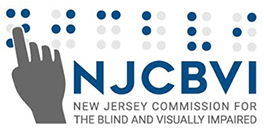 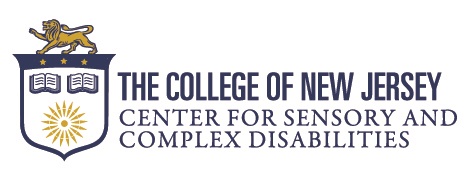 2022 Federal Poverty Guidelines2022 Federal Poverty GuidelinesNumber of persons in family/household400% for everywhere, except Alaska and Hawaii1$54,3602$73,2403$92,1204$111,0005$129,880For each additional person, add$18,880SourceU.S. Department of Health and Human Services If applicant is under 18 years of age:__________________________________	Name of applicant		_______________________________________________________________________		Printed name of person signing on behalf of applicant_______________________________________________________________________Relationship to applicant	___________________________________	_____________________________Signature		DateIf applicant is under 18 years of age__________________________________	Name of applicant		__________________________________                                                       _		Printed name of person signing on behalf of applicant/_______________________________________________________________Relationship to applicant	___________________________________	_____________________________Signature		DateDid you include: Signed Release of Information and Application  Support documentation for hearing/vision loss  Support documentation for income verification*Eligibility cannot be determined if we do not receive all three of these items   